﻿На основу члана 15. став 5. Закона о подстицајима у пољопривреди и руралном развоју (,,Службени гласник РС”, бр. 10/13, 142/14, 103/15 и 101/16),Министар пољопривреде, шумарства и водопривреде доносиПРАВИЛНИКо измени Правилника о условима, начину и обрасцу захтева за остваривање права на премију за млекоЧлан 1.У Правилнику о условима, начину и обрасцу захтева за остваривање права на премију за млеко (,,Службени гласник РС”, бр. 28/13, 36/14, 44/18 – др. закон, 56/20 и 159/20), у члану 2. став 2. мења се и гласи:„Право на премију остварује се за млеко које испуњава услове у складу са посебним прописом којим се уређује квалитет сировог млека (у даљем тексту: млеко) и које је произведено и испоручено у одговарајућем периоду у току календарске године за који је испоручилац млека поднео захтев за премију (у даљем тексту: квартал).ˮ.Члан 2.Прилог 1. – Изјава правног лица односно предузетника о количини примљеног млека и Прилог 3. – Изјава правног лица односно предузетника о количини примљеног млека, који су одштампани уз Правилник о условима, начину и обрасцу захтева за остваривање права на премију за млеко (,,Службени гласник РС”, бр. 28/13, 36/14, 44/18 – др. закон, 56/20 и 159/20) и чине његов саставни део, замењују се новим Прилогом 1 – Изјава правног лица односно предузетника о количини примљеног млека и Прилогом 3 – Изјава правног лица односно предузетника о количини примљеног млека, који су одштампани уз овај правилник и чине његов саставни део.Члан 3.Овај правилник ступа на снагу наредног дана од дана објављивања у „Службеном гласнику Републике Србије”.Број 110-00-129/2021-09У Београду, 22. септембра 2021. годинеМинистар,Бранислав Недимовић, с.р.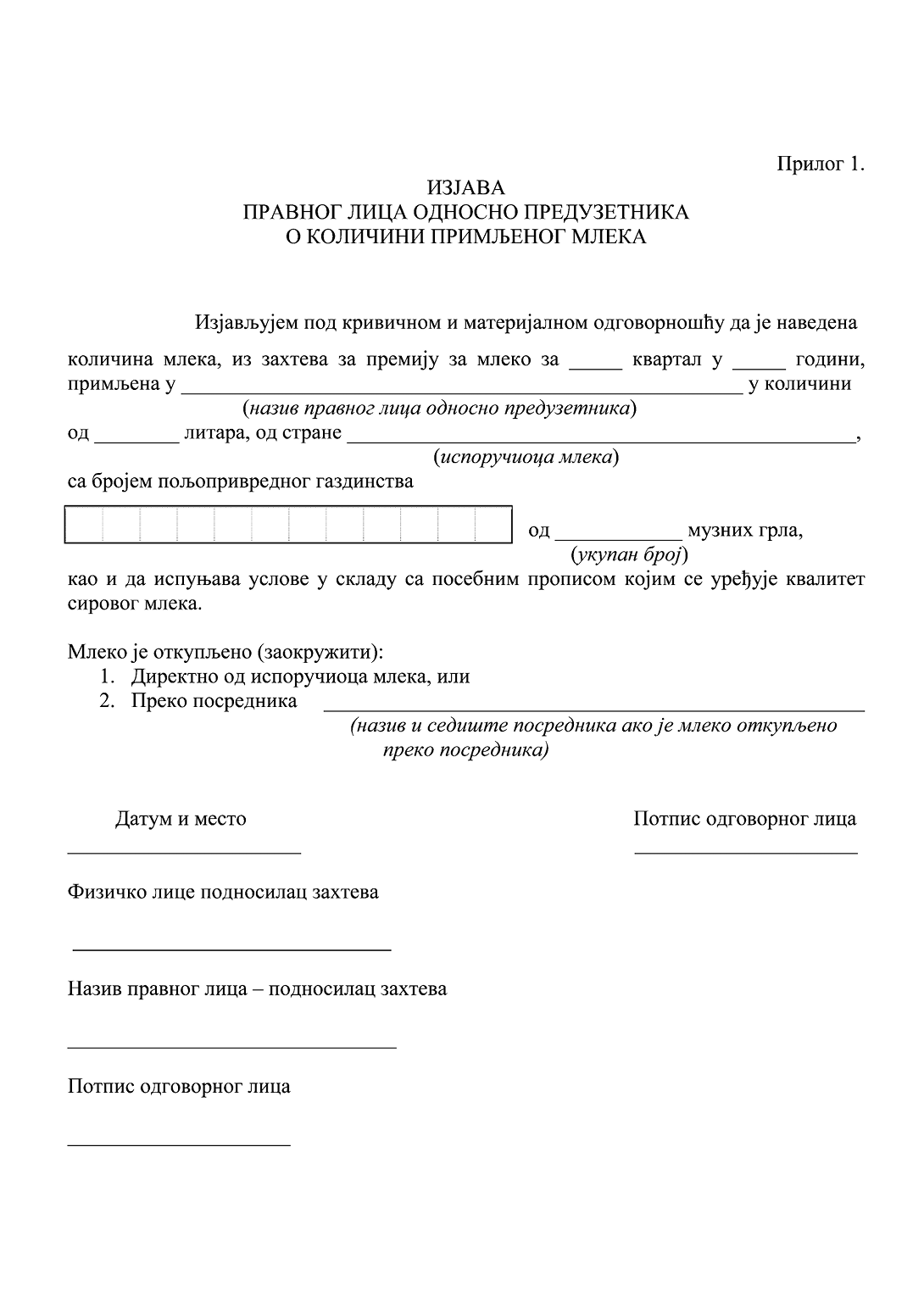 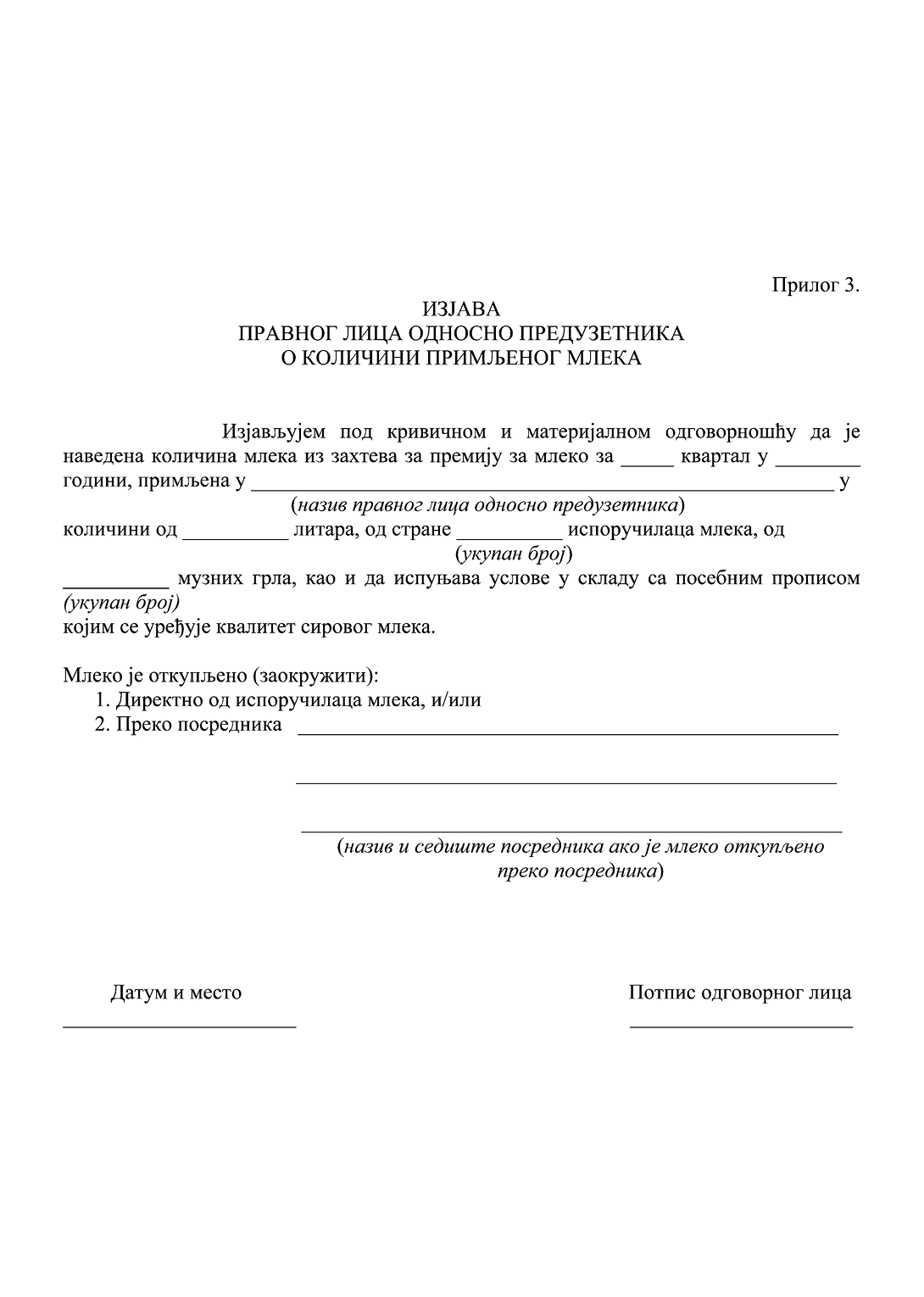 